CCSTS Telecon/WebEx, 06 September 2018AttendeesW. Hell, J. Pietras, T. Pham, J. Liao, H. Dreihahn, Agenda/Notes Fall Meeting Schedule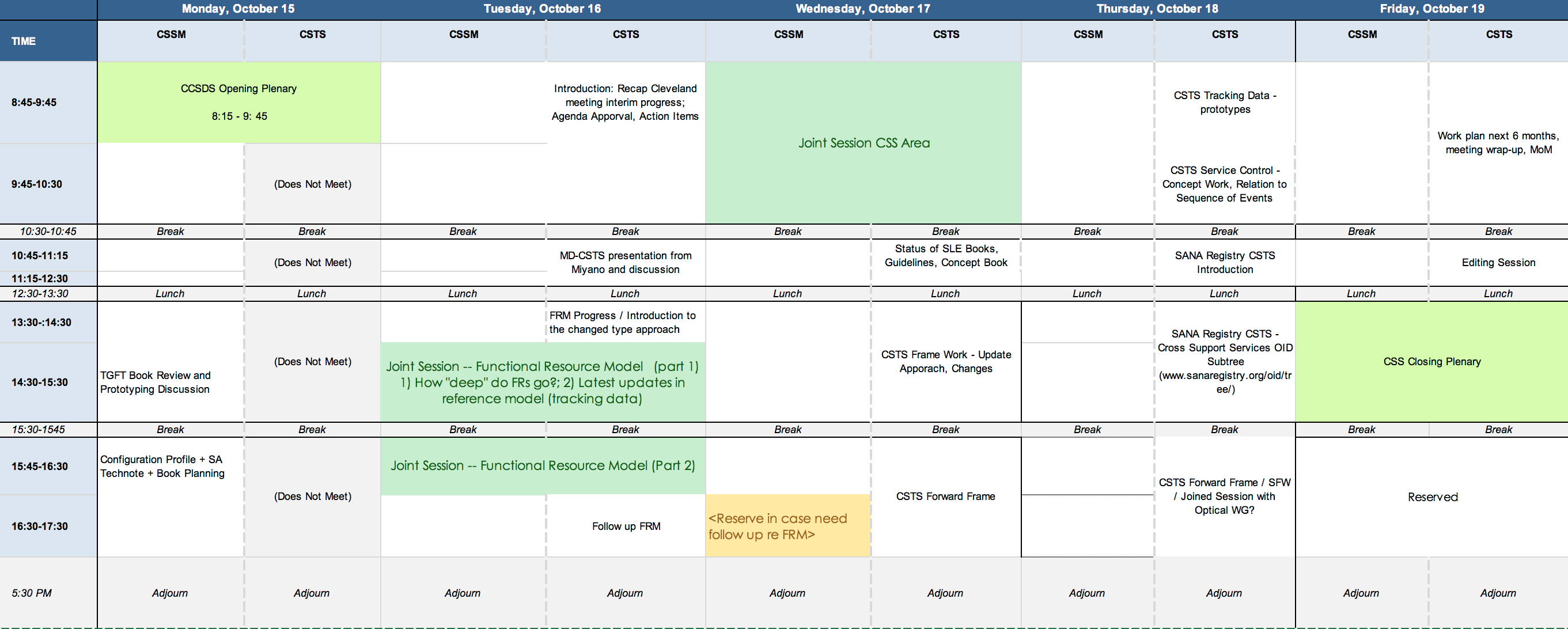 Revised schedule from 19th July 2018 (email M. Blackwood)CSTS Concept Book statusMinor updates wrt. Documentation tree. Double check to SFW pending. Then submission CESG poll.CSTS GuidelinesChanges from September by Wolfgang. Will be given for publication Erik / Tom. It may be a wise idea to wait SFW ‘drastic parameter changes’. John has some comments, will be discussed.TD CSTS BookBook is ready. TD CSTS status of prototypesPhase 1: 5 from 5 scenarios (01, 02, 03, 04, 08) were tested successfully up to middle of Mai. Phase 1 is completed.

Phase2: 2 from 7 scenarios (11, 12) were tested successfully up to now. After a long summer break we have begun to test the scenario 07 (using Information-Query). We are still having some problem of coding/decoding. We need some more try to fix that and will then continue with the 4 last scenarios (all handling the network congestion).

SG: I would say that the prototyping test efforts are at about 70% completion. Next check point at the Berlin meeting.CSTS SFW UpdatesSeveral updates in the context of FF.Suggested simplification for the encoding of parameters – concept, impact on services, backward compatibility?SANA Considerations: The URL http://sanaregistry.org/r/oid/oid should read https://sanaregistry.org/r/oid/tree.The SFW supporting the CSTS FF review could be stored on the CWE – TBC. Tom should include in the announcement where to find the SFW. WG should discuss with him.FF CSTS progressSubmitted for Agency Review.FR SANA Registry, approach to distribution of workCan the work be resumed at one point? Discuss John’s email on the subject from 04th of September, that’s appreciated. John has created a workbook on CWE to record TODOs for each FR: https://cwe.ccsds.org/css/docs/CSS-CSTS/CWE%20Private/Functional%20Resources%20Definition/SANA/FR_Registry_Items-2018-09-04.xlsxObservation: In the SANA CSTS OID subtree registry https://sanaregistry.org/r/oid has OIDs we do not specify in SFW. It has to be clarified where this is coming from. This registry should have a tree representation and not the current flat table: Action HD.AOBG.P. Calzolari advised to arrange a joint session with optical WG to discuss FF. We should emphasize that FF is neutral to  physical layer, there may be an FR needed. WG agreed to do that. Action HD to take care.Do the CSTS / SLE specs impose any constraints on the rates used for optical communication? Next TeleconTBD